MODELLO DOMANDA DI PARTECIPAZIONE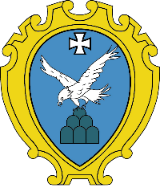 CONCORSO DI POESIA“LA FOGLIA D’ORO”I edizioneMontefalcone Appennino (FM)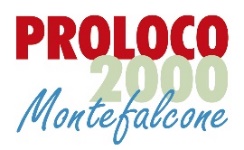 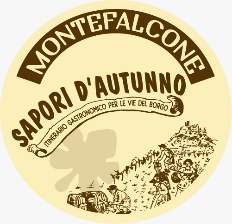 Per singoliNOME:                                                     COGNOME: Per scuoleSCUOLA:CLASSE:NOME E COGNOME REFERENTE:INDIRIZZO:TELEFONO:MAIL:INDIRIZZO:TELEFONO:MAIL:TIPOLOGIA PER LA QUALE SI PARTECIPA:□     A (singoli)□     B (scuola primaria o secondaria di primo grado)TIPOLOGIA PER LA QUALE SI PARTECIPA:□     A (singoli)□     B (scuola primaria o secondaria di primo grado)TITOLO DELLA POESIA PRESENTATA:TITOLO DELLA POESIA PRESENTATA:PRESENTAZIONE DEL PROPRIO ELABORATO POETICO (MAX 5 RIGHE):PRESENTAZIONE DEL PROPRIO ELABORATO POETICO (MAX 5 RIGHE):